APPLICATIONFORMFor the post ofIndependent Panel Members advising police misconduct hearings in the 
North West Region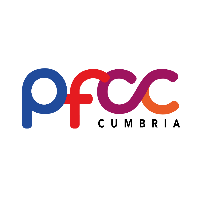 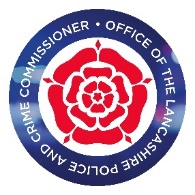 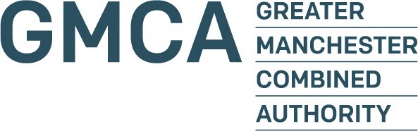 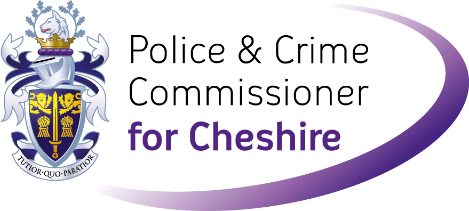 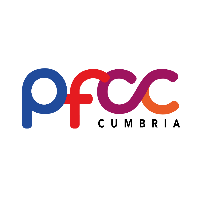 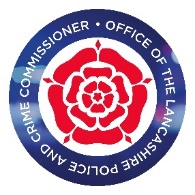 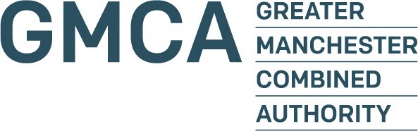 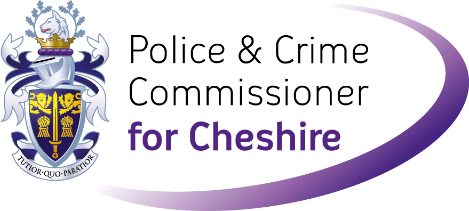 Notes to candidatesPlease read these notes carefully before completing the formApplicants are required to complete all sections of the application form (Arial Font size 12).All information you want to convey must be contained within the application form. Please note that CV's, references or other prepared material will not be accepted with this application.It is your responsibility to ensure the application form and monitoring form are completed and returned to the specified address by the time and date given.The closing date is 12 noon on Wednesday 10th April 2024.Personal InformationCareer HistoryAdditional information about your careerQualificationsOther informationPersonal Qualities and ExperienceWhy do you wish to act as an Independent Panel Member to advise police misconduct hearings?ReferencesDeclarationsPotential conflict of interestPlease sign and date this formWhat to do nowRESTRICTED WHEN COMPLETEMONITORING QUESTIONNAIREThe information on this form is for monitoring purposes only. Completion of this section of the questionnaire is voluntary, but the information will help us ensure equality of opportunity.This information forms no part of the selection process. It will be detached from your application on receipt.Private addressHouse No/Name:    Street Name:  	District:   Town/City: 
    County:  	Postcode:  
Home Telephone:  	Mobile:   Email:  Professional/business address (if applicable)Building Name:  Street Name:  	District:   Town/City:  
  County:  	Postcode:   Telephone:   	Mobile:    Email:  	Email address to use for correspondence:     Private:	                                                            Professional:    	                            (Tick as applicable)Nationality:You need to be a citizen of: • the United Kingdom; or • the Republic of Ireland • a Commonwealth country; or hold dual nationality, one of which falls in one of the above categories.  
Do you meet the nationality requirements for this post: Yes:                         No:   
If you are a citizen of a Commonwealth country, please state which:Please include details of both your career history (if applicable) and other relevant experience. This might include employment, voluntary experience, involvement in the community, committee experience, caring responsibilities and should include any public appointments held.Please include details of both your career history (if applicable) and other relevant experience. This might include employment, voluntary experience, involvement in the community, committee experience, caring responsibilities and should include any public appointments held.Please include details of both your career history (if applicable) and other relevant experience. This might include employment, voluntary experience, involvement in the community, committee experience, caring responsibilities and should include any public appointments held.From / To (Starting with the most recent)Details (Including positions held and nature of work)Name / Address of Employer or OrganisationPlease provide here any relevant additional information on your career, publications, and membership of specialist professional associations (No more than one side of A4)If there is any other general information you would like to include about your past experience, personal qualities and skills, please do so here (no more than 300 words)Please see the accompanying information pack for details of the experience and competencies required for these positions. Please use this section to describe the experience and skills you would bring including in particular:Essential criteriaSignificant senior leadership experience within a private, public or voluntary sector organisation.Significant previous experience of HR practices and operations within a private, public or voluntary sector organisation including an understanding of employment law.  Strong communicator with the confidence to voice your own opinions in a constructive and considered way.  The ability to absorb and analyse a large amount of complex information quickly and reach objective decisions.  The ability to participate in decision making as part of a group, without bias while retaining objective perspective. Be committed to the public service principles of accountability, probity, openness and equality of opportunity.Must be conversant with IT, able to communicate via email and to receive documentation electronically via secure email and device. All panel papers will be provided electronically only.Previous experience of setting organisational standards and conduct expectations or participating in organisational disciplinary panels private, public or voluntary sector organisation.Desirable criteriaIndependent panel members must reside in the North West Region.Have a good understanding of the diverse and complex nature of the North West areas and its communities. Experience of complaints handling and ethics programmes.In the space below, please provide evidence against all essential and desirable criteria (No more than 3 sides of A4)Please state why you are interested in becoming an Independent Panel Member (no more than 300 words)Please give the details of two people who may be asked to act as referees for you, either in the boxes below or on an attached sheet. They will be expected to have authoritative and personal knowledge of your achievements. The referees will be approached following the interview.  Please give the details of two people who may be asked to act as referees for you, either in the boxes below or on an attached sheet. They will be expected to have authoritative and personal knowledge of your achievements. The referees will be approached following the interview.  Please give the details of two people who may be asked to act as referees for you, either in the boxes below or on an attached sheet. They will be expected to have authoritative and personal knowledge of your achievements. The referees will be approached following the interview.  Please give the details of two people who may be asked to act as referees for you, either in the boxes below or on an attached sheet. They will be expected to have authoritative and personal knowledge of your achievements. The referees will be approached following the interview.  Reference One:Reference Two:NameNameAddressAddressTel No:Tel No:Email:Email:Have you been convicted by a Court of any offence?YES	NOHave you been convicted by a Court of any offence?YES	NOPlease list below all current and spent convictions in chronological order:Please list below all current and spent convictions in chronological order:DateCurrent and Spent ConvictionsBusinessPlease give details of any business or other interests or any personal connections which, if you are appointed, could be misconstrued or cause embarrassment to the five Police and Crime Commissioners in the North West Region. These could include financial interests or share ownership, membership of societies, activities associations or employment of a partner or friend in the particular field in which the Police and Crime Commissioners operate. Applications will not be accepted from candidates who are under the direction and control of the Police and Crime Commissioners or Chief Constables in the North West Region, either as a member of police staff or as a member of a police force or a special constable.RelationshipsPlease provide details if you are related to any serving or retired police officer, serving or retired police staff, serving or former special constable, current or previous Commissioner’s, their staff or any person working on a voluntary basis in the police service in the North West Region.Any potential conflicts of interest detailed here will not prevent you going forward to interview but may, if appropriate, be explored with you during your interview to establish how you would address the issue(s) should you be successful in your application.I declare that the information I have given is true and complete.Signed: …………………………………………………...............................................…….………………....................................................................….………….. Date: …………………………..……………..Print Name: …………………………………………………...............................................…….………………......................................................................….…………...........................................................................Please return this completed Application Form and Monitoring Questionnaire via post or email to The Police and Crime Commissioner for Lancashire who is coordinating this appointment process.
Police and Crime Commissioner for Lancashire  CCP, County Hall, PrestonLancashire, PR1 0LDTel: 01772 533587  Email:  commissioner@lancashire-pcc.gov.uk
 Please indicate if you would like confirmation that we received your Application Form.YES	NOAge  18-24                   25-3536-5556-6565 & overGenderMale				            FemaleOther (please state)	Prefer not to sayStatus Married                                                                       Single		    Divorced/Separated			           Civil Partnership			        Widowed DisabilityYes					                   No                                                  Prefer not to saySexual OrientationBisexual			   Gay/Lesbian	                                                                       Heterosexual Prefer not to sayReligious Belief/FaithBuddhist Christian (state denomination if you wish)  Hindu                                                                     Jewish                                                                     Muslim                                                                       Sikh                                                                      None                                              Other (please state)Prefer not to sayEthnic OriginWhiteBritish WelshIrishAny other white backgroundMixedWhite & Black Caribbean White & Black AfricanWhite & AsianAny other mixed backgroundAsian or Asian British IndianPakistani Bangladeshi Any other Asian backgroundBlack or Black British Caribbean African Any other black backgroundChinese or other ethnic group Chinese Any other (please specify)Prefer not to say 